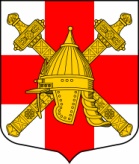 АДМИНИСТРАЦИЯСИНЯВИНСКОГО ГОРОДСКОГО ПОСЕЛЕНИЯКИРОВСКОГО МУНИЦИПАЛЬНОГО РАЙОНА ЛЕНИНГРАДСКОЙ ОБЛАСТИП О С Т А Н О В Л Е Н И Еот  «09» января 2024 г.  № 4О выделении специальных мест для размещения  печатныхагитационных материалов  в период подготовкик выборам Президента Российской Федерации	В соответствии с  п.7 ст.54 Федерального закона от 12 июня 2002 года    №67-ФЗ «Об основных гарантиях избирательных прав и права на участие в референдуме граждан Российской Федерации», п.7 ст.55 Федерального закона «О выборах Президента Российской Федерации» от 10.01.2003 № 19-ФЗ, на основании предложения территориальной избирательной комиссии Кировского муниципального района постановляю:1.Установить, что печатные агитационные материалы в период подготовки к  выборам  Президента Российской Федерации размещаются на рекламных (информационных) тумбах и стендах, расположенных по адресам, согласно приложению к настоящему постановлению.2. Размещение печатных агитационных материалов в местах, за исключением мест, предусмотренных п.1 настоящего  постановления, производится в порядке, установленном  ст.54 Федерального закона от 12 июня 2002 года №67-ФЗ «Об основных гарантиях избирательных прав и права на участие в референдуме граждан Российской Федерации».3. Опубликовать настоящее постановление в газете «Наше Синявино» и разместить на сайте администрации Синявинского городского поседения Кировского муниципального района Ленинградской области.4. Настоящее постановление вступает в силу со дня его официального опубликования.5. Контроль за исполнением настоящего постановления оставляю за собой.Глава администрации                                                               Е.В. ХоменокРазослано: дело, ТИК Кировского муниципального района, ОМВД по Кировскому району ЛО, Кировская городская прокуратура ЛО, газета «Наше Синявино», сайт https://www.lo-sinyavino.ru/.ПРИЛОЖЕНИЕк постановлению администрацииСинявинского городского поселения Кировского муниципального района Ленинградской областиот  «09» января 2024 г. № 4Перечень специальных мест для размещения печатных агитационных материалов № избирательного участкаАдреса расположения рекламных (информационных) тумб и стендов для размещения печатных агитационных материалов575пос. Синявино, ул.Кравченко, информационный стенд у д.1;пос. Синявино, ул.Кравченко, информационный стенд у д.6;пос. Синявино, ул.Кравченко, информационный стенд у д.8.576пос. Синявино, ул. Лесная, информационный стенд у д.18;пос. Синявино, ул.Кравченко, информационный стенд от д. 12 к остановке общественного транспорта;пос. Синявино, ул. Песочная, информационный стенд между д.11а и д.12.577пос. Синявино, мкр. Синявино-2, ул. Победы, информационный стенд у д.5;пос. Синявино, мкр. Синявино-2,  информационный стенд у остановки общественного транспорта